                                             Ministerul Sănătăţii 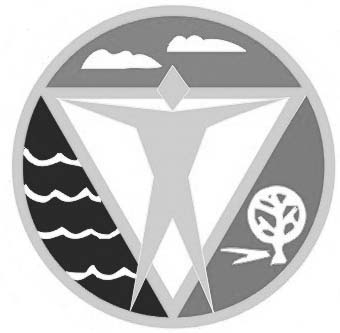 DIRECŢIA de Sănătate Publică a Judeţului SIBIUSibiu, str. Gh. Bariţiu, nr. 3 cod 550178  Tel.: 0269 - 210071 / 211566  Fax :0269217092e-mail : runos@dspsibiu.ro ; website : www.dspsibiu.ro  Operator  prelucrare date cu caracter personal în conformitate cu Regulamentul (UE) 679/2016 înregistrat sub nr.38232 la ANSPDCPEXAMEN  PROMOVARE GRAD PROFESIONAL FUNCTIONARI PUBLICIAvând în vedere prevederile art.478 raportat la prevederile art. 619 alin (1). alin.(4) și alin.(22) din Ordonanța de urgență nr.57/2019 privind Codul Administrativ coroborat cu prevederile art. 125 din HG.611/2008 și HG 546/2020 pentru aprobarea normelor privind organuzarea și dezvoltarea carierei funcționarilor publici, cu modificările și completările ulterioare,:         DIRECȚIA DE SĂNĂTATE PUBLICĂ JUDEȚEANĂ SIBIUOrganizează  examen  de  promovare  în  grad  profesional  în  data  de 21.11.2022 – proba scrisă pentru funcția publică:Funcția publică pentru care se organizează examenul și compartimentul din care face parte:Examenul va avea loc la sediul  instituției  din Sibiu, str. Gheorghe Barițiu, nr.3, după cum urmează:1.In data de 11.11.2022 va avea loc procesul verbal de  selecția dosarelor de înscriere2.In data de 21.11.2022 orele 9.00 va avea loc proba scrisă3.Interviul se va ține cu respectarea dispozițiilor art.56 din HG nr.611/2008.Dosarele de examen se depun de către candidați în termen de 20 zile de la data afișării anunțului privind organizarea examenului de promovare, respectiv de la data de 21.10.2022 până  la  data  de 10.11.2022, la  sediul  Direcției  de  Sănătate  Publică  Județeană  Sibiu, str. Gheorghe  Barițiu, nr.3, SIBIU.Relații suplimentare se pot obține în intervalul orar 08.00 – 15.00 de  luni  până  joi, iar  vinerea 8.00 – 13.00 la nr. telefon  0369801811, d-na  Maria Oancea.Dosarul de examen va conține în mod obligatoriu următoarele documente:Adeverință eliberată de biroul RUNOS în vederea atestării vechimii în gradul professional din care promoveazăCopii dupa rapoartele de evaluare a performanțelor profesionale individuale din ultimii doi ani în care funcționarul public s-a aflat în activitateCazierul administrativ sau alte documente care să ateste îndeplinirea condițiilor prevăzute la art.479 alin.1 lit d din OUG nr.57/2019 privind Codul AdministrativCondiții pentru participarea la examenul de promovare în grad profesional      imediat superior:Să aibă cel puțin trei ani vechime în gradul professional al funcției publice din care promoveazăSă fi obținut cel puțin calificativul << bine >>  la evaluarea performanțelor individuale în ultimii trei ani de activitate,Să  nu  aibă  în  cazierul  administrativ  nici  o  sancțiune  disciplinară  neradiată în condițiile prezentului cod.BIBLIOGRAFIEExamen promovare grad superior, funcționar public Compartimentul Statistică/Informatică în Sănătate Publică1.CONSTITUȚIA ROMÂNIEI, REPUBLICATĂ2.Titlul I și II ale părții a IV-a din Ordonanța de urgență a Guvernului nr.57/2019, cu modificările și completările ulterioare3.Ordonanța Guvernului nr.137/2000 privind prevenirea și sancționarea tuturor formelor de discriminare , republicată, cu modificările și completările ulterioare4.Legea nr. 202/2002 privind egalitatea de șanse și de tratament între femei și bărbați, republicată, cu modificările și completările ulterioare.5.Ordinul Ministerului Sănătății nr.1078/2010 privind aprobarea regulamentului de organizare și funcționare a structurii organizatorice ale direcțiilor de sănătate publice județene și a municipiului București.6. Legea 226/2009 privind organizarea și funcționarea statisticii oficiale în România.7. Ordinul comun al Ministerului Sănătății 1782/2006 și Casa națională de Asigurări de Sănătate nr.576/2006 (art 8 și art.9), privind înregistrarea și raportarea statistică a pacienților ce primesc servicii în regim de spitalizare continua și spitalizare de zi.8. Ordinul nr.1091/03.08.2010 – privind centralizarea consumului de medicamente din unitățile sanitare cu paturi.9. Ordinul  nr.791/1999 pentru aprobarea Metodologiei privind raportarea și analiza profesională a cauzelor deceselor perinatale, 0-1 an și 1-4 ani, precum și a indicatorilor mortalității perinatale, infantile și 1-4 ani.10. Ordinul 620/11.09.2001 pentru modificarea și completarea Ordinului Ministerului Sănătății nr.127/28.02.2000 pentru aprobarea Metodologiei privind raportarea și analiza deceselor materne prin risc obstetrical și prin avort.Director Executiv,Ec. Cojocaru Nicolae HorațiuBIBLIOGRAFIESERVICIUL CONTROL ÎN SĂNĂTATE PUBLICĂ COMPARTIMENT INSPECȚIA ȘI CONTROLUL FACTORILOR DE RISC DIN MEDIUL DE VIAȚĂ ȘI MUNCĂEXAMEN PROMOVARE ÎN GRAD PROFESIONAL1. Constituția României republicată, cu modificările şi completările ulterioare    2.Titlul I şi <LLNK 12019    57182 341   0 70>II ale părţii a VI-a din Ordonanţa de urgenţă a Guvernului nr. 57/2019 3. Ordonanţa Guvernului nr. 137/2000 privind prevenirea şi sancţionarea tuturor formelor de discriminare, republicată, cu modificările şi completările ulterioare4. Legea nr. 202/2002 privind egalitatea de şanse şi de tratament între femei şi bărbaţi, republicată, cu modificările şi completările ulterioare.5.Ordin MS nr. 119/2014 actualizat pentru aprobarea normelor de igienă şi sănătate publică privind mediul de viaţă al populaţiei  6.Ordonanţă nr. 2/2001 actualizată privind regimul juridic al contravenţiilor  7.Hotărâre nr. 857/2011 actualizată privind stabilirea şi sancţionarea contravenţiilor la normele din domeniul sănătăţii publice 8.Hotărâre nr. 741/2016 pentru aprobarea <LLNK 12016     0110 3B1   0 28>normelor tehnice şi sanitare privind serviciile funerare, înhumarea, incinerarea, transportul, deshumarea şi reînhumarea cadavrelor umane, cimitirele, crematoriile umane, precum şi criteriile profesionale pe care trebuie să le îndeplinească prestatorii de servicii funerare şi nivelul fondului de garantare9.Lege nr. 458/2002 republicată privind calitatea apei potabile 10.Lege nr. 56/2021  privind suplimentele alimentare11.Hotărâre nr. 974/2004 actualizată pentru aprobarea normelor de supraveghere, inspecţie sanitară şi monitorizare a calităţii apei potabile şi a procedurii de autorizare sanitară a producţiei şi distribuţiei apei potabile 12.Ordin MSP nr. 341/2007 pentru aprobarea <LLNK 12007     0110GF31   0 18>Normelor de igienă şi a <LLNK 12007     0310GF01   0162>Procedurii de notificare a apelor potabile îmbuteliate, altele decât apele minerale naturale sau decât apele de izvor, comercializate sub denumirea de apă de masă13.Reg CE  nr.1935/2004  privind materialele şi obiectele destinate să vină în contact cu produsele alimentare14. Reg CE nr.10/2011  privind materialele şi obiectele din plastic destinate să vină în contact cu produsele alimentare15. Reg CE nr.1223/2009  privind produsele cosmetice16. Reg CE nr. 1924/2006 privind mențiunile nutriționale și de sănătate înscrise pe produsele alimentare17. Reg CE nr. 432/2012 de stabilire a unei liste de mențiuni de sănătate permise, înscrise pe produsele alimentare, altele decât cele care se referă la reducerea riscului de îmbolnăvire și la dezvoltarea și sănătatea copiilor18. Ordin MSP nr. 1136/2007 actualizat  privind aprobarea Normelor de igienă pentru cabinetele de înfrumuseţare corporală 19. Ordin MS nr. 1456/2020 pentru aprobarea <LLNK 12020     01101251   0 18>Normelor de igienă din unităţile pentru ocrotirea, educarea, instruirea, odihna şi recreerea copiilor şi tinerilor20. Ordin MSP nr. 824/2006 actualizat pentru aprobarea <LLNK 12006     1112GFC1   0  8>Normelor privind organizarea şi funcţionarea Inspecţiei Sanitare de Stat INSPECTOR ȘEFDR. LUCIAN BLĂGUȚIUBIBLIOGRAFIESERVICIUL CONTROL ÎN SĂNĂTATE PUBLICĂ COMPARTIMENT CONTROL UNITĂȚI ȘI SERVICII DE SĂNĂTATEEXAMEN PROMOVARE ÎN GRAD PROFESIONAL1. Constituția României republicată, cu modificările şi completările ulterioare    2.Titlul I şi <LLNK 12019    57182 341   0 70>II ale părţii a VI-a din Ordonanţa de urgenţă a Guvernului nr. 57/2019 3. Ordonanţa Guvernului nr. 137/2000 privind prevenirea şi sancţionarea tuturor formelor de discriminare, republicată, cu modificările şi completările ulterioare4. Legea nr. 202/2002 privind egalitatea de şanse şi de tratament între femei şi bărbaţi, republicată, cu modificările şi completările ulterioare.5.Ordin MS nr. 119/2014 actualizat pentru aprobarea normelor de igienă şi sănătate publică privind mediul de viaţă al populaţiei 6.Ordonanţă nr. 2/2001 actualizată privind regimul juridic al contravenţiilor 7.Hotărâre nr. 857/2011 actualizată privind stabilirea şi sancţionarea contravenţiilor la normele din domeniul sănătăţii publice 8.Regulamentul CE 528/2012 privind punerea la dispoziție pe piață și utilizarea produselor biocide9.Hotărâre nr. 617/2014 privind stabilirea cadrului instituţional şi a unor măsuri pentru punerea în aplicare a Regulamentului (UE) nr. 528/2012 al Parlamentului European şi al Consiliului din 22 mai 2012 privind punerea la dispoziţie pe piaţă şi utilizarea produselor biocide10. Ordin MSP nr. 824/2006 actualizat pentru aprobarea <LLNK 12006     1112GFC1   0  8>Normelor privind organizarea şi funcţionarea Inspecţiei Sanitare de Stat 11.Ordin MS nr.1761/2021 pentru aprobarea Normelor tehnice privind curăţarea, dezinfecţia şi sterilizarea în unităţile sanitare publice şi private, evaluarea eficacităţii procedurilor de curăţenie şi dezinfecţie efectuate în cadrul acestora, procedurile recomandate pentru dezinfecţia mâinilor în funcţie de nivelul de risc, precum şi metodele de evaluare a derulării procesului de sterilizare şi controlul eficienţei acestuia12.Ordin MSP nr. 914/2006 actualizat pentru aprobarea normelor privind condiţiile pe care trebuie să le îndeplinească un spital în vederea obţinerii autorizaţiei sanitare de funcţionare13.Ordin MS nr.1101/2016 privind aprobarea Normelor de supraveghere, prevenire şi limitare a infecţiilor asociate asistenţei medicale în unităţile sanitare14.Ordin MSP  nr. 1338/2007 actualizat pentru aprobarea Normelor privind structura funcţională a cabinetelor medicale şi de medicină dentară 15. Ordin MS nr. 438/2021 privind asigurarea asistenţei medicale a preşcolarilor, elevilor din unităţile de învăţământ preuniversitar şi studenţilor din instituţiile de învăţământ superior pentru menţinerea stării de sănătate a colectivităţilor şi pentru promovarea unui stil de viaţă sănătos16. Ordin MS nr. 2520/2022  pentru aprobarea normelor de funcționare și autorizare a serviciilor de îngrijiri la domiciliu17. Lege nr.282/2005 republicată și actualizată privind organizarea activităţii de transfuzie sanguină, donarea de sânge şi componente sanguine de origine umană, precum şi asigurarea calităţii şi securităţii sanitare, în vederea utilizării lor terapeutice 18.Ordin MS nr. 1226/2012 pentru aprobarea Normelor tehnice privind gestionarea deşeurilor rezultate din activităţi medicale şi a Metodologiei de culegere a datelor pentru baza naţională de date privind deşeurile rezultate din activităţi medicale19. Ordin MSP nr. 1706/2007 actualizat privind conducerea şi organizarea unităţilor şi compartimentelor de primire a urgenţelor 20.Ordin MSP nr. 39/2008 privind reorganizarea ambulatoriului de specialitate al spitaluluiINSPECTOR ȘEFDR.LUCIAN BLĂGUȚIUNr.crt.DenumirefuncțieCategorieClasaGradprofesionaldeținutCompartimentulGradulprofesional pentru care se organizeazăexamenul1.InspectorExecuțieIPrincipalInspecția și Controlul Factorilor de Risc din Mediul de Viață și MuncăSuperior2InspectorExecutieIPrincipalControl Unitati si Servicii de SanatateSuperior3ConsilierExecutieIPrincipalStatistica/Informatica in Sanatate PublicaSuperior